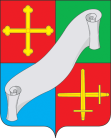 КАЛУЖСКАЯ ОБЛАСТЬКОНТРОЛЬНО-СЧЁТНАЯКОМИССИЯ МР «ДЗЕРЖИНСКИЙ РАЙОН»249832, Калужская область,Дзержинский район, г.Кондрово, пл. Центральная, д. 1тел: 8(48434)3-34-72e-mail:  komissya.con@yandex.ruКАЛУЖСКАЯ ОБЛАСТЬКОНТРОЛЬНО-СЧЁТНАЯКОМИССИЯ МР «ДЗЕРЖИНСКИЙ РАЙОН»249832, Калужская область,Дзержинский район, г.Кондрово, пл. Центральная, д. 1тел: 8(48434)3-34-72e-mail:  komissya.con@yandex.ruКАЛУЖСКАЯ ОБЛАСТЬКОНТРОЛЬНО-СЧЁТНАЯКОМИССИЯ МР «ДЗЕРЖИНСКИЙ РАЙОН»249832, Калужская область,Дзержинский район, г.Кондрово, пл. Центральная, д. 1тел: 8(48434)3-34-72e-mail:  komissya.con@yandex.ruКАЛУЖСКАЯ ОБЛАСТЬКОНТРОЛЬНО-СЧЁТНАЯКОМИССИЯ МР «ДЗЕРЖИНСКИЙ РАЙОН»249832, Калужская область,Дзержинский район, г.Кондрово, пл. Центральная, д. 1тел: 8(48434)3-34-72e-mail:  komissya.con@yandex.ruГлаве муниципального района «Дзержинский район» А.А. Степаняну№9от03.03.2023Главе муниципального района «Дзержинский район» А.А. СтепанянуНа №отГлаве муниципального района «Дзержинский район» А.А. СтепанянуГлаве муниципального района «Дзержинский район» А.А. СтепанянуУважаемый Андрей Акопович! Уважаемый Андрей Акопович! Уважаемый Андрей Акопович! Уважаемый Андрей Акопович! Уважаемый Андрей Акопович! Уважаемый Андрей Акопович! В  целях реализации принципа гласности и обеспечения доступа к информации о деятельности, в соответствии с требованиями Федерального закона № 6-ФЗ «Об общих принципах организации и деятельности контрольно-счетных органов субъектов Российской Федерации и муниципальных образований», в соответствии со статьей 20 Положения о контрольно-счетной комиссии муниципального района «Дзержинский район», утвержденного решением Дзержинского Районного Собрания муниципального района «Дзержинский район» от 22.03.2022 № 234, направляю информацию о деятельности  контрольно-счетной комиссии за февраль 2023 года. Исполнение  экспертно-аналитических полномочийВ соответствии с п. 1.1.  плана работы контрольно-счётной комиссии Дзержинского района на 2023 год, согласованного решением Дзержинского Районного Собрания  муниципального района «Дзержинский район» от 27.12.2022 № 330, проведена внешняя проверка годовых отчетов об исполнении бюджетов муниципальных образований ГП «Город Кондрово»,  ГП «Поселок Товарково»,  ГП «Поселок Полотняный Завод»,  СП «Деревня Барсуки»,  СП «Деревня Галкино»,  СП «Деревня Карцово»,  СП «Село Льва Толстого»,  СП «Совхоз им. Ленина»,  СП «Деревня Старки», СП «Угорское».По результатам проверки устранены замечания к решениям представительных органов 5 поселений, уточнен размер профицита 2 поселений, представлены недостающие документы. Скорректированные проекты решений об исполнении бюджета были рекомендованы к рассмотрению  представительными органами поселений.В соответствии с п. 1.6. плана работы,  Порядком принятия решения о разработке муниципальных программ, их формирования и реализации, проведена экспертиза 6 муниципальных программ муниципального района и 1 муниципальной программы ГП «Город Кондрово» в части уточнения финансового обеспечения в соответствии с утвержденным бюджетом на 2023 год и плановый период 2024–2025 годов, проект 1 муниципальной программы, а так же проект внесения изменений в 4 муниципальные программы муниципального района в части изменения лимитов на 2023 год.Исполнение информационных полномочийВ соответствии с п. 3.1. плана работы Дзержинским Районным Собранием утвержден отчет о деятельности контрольно-счетной комиссии за 2022 год. В соответствии с п. 3.4. плана работы сотрудники контрольно-счетной комиссии приняли участие в семинаре по актуальным вопросам противодействия коррупции. Были рассмотрены вопросы о представлении сведений о доходах, расходах, об имуществе и обязательствах имущественного характера в 2023 году, о проведении антикоррупционного мониторинга в органах местного самоуправления и подведомственных им организациях.Также сотрудники на Портале КСО РФ  участвовали в вебинаре в формате видеоконференции «Практика проведения внешнего муниципального финансового контроля за обустройством дворовых территорий и общественных пространств при реализации национального проекта «Жилье и городская среда».По итогам деятельности контрольно-счетной комиссии за 2022 год в Контрольно-счетную палату Калужской области были представлены отчетные формы: «Основные показатели деятельности КСО», «Показатели, характеризующие выполнение полномочий КСО МО», «Сведения о результатах контрольных мероприятий, в рамках которых проводился аудит в сфере закупок», «Протоколы об административных правонарушениях по статьям КоАП РФ», «Анализ практики осуществления полномочий в сфере противодействия коррупции», «Кадровое, финансовое и информационное обеспечение КСО МО Калужской области», «Анализ и обобщение результатов реализации изменений в Федеральный закон № 6-ФЗ», Сведения о руководителе КСО.Подготовлен и сдан в финансовый отдел администрации Дзержинского района ежемесячный отчет об исполнении бюджета за январь, в отдел закупок -  предоставлены исходные данные о проверенных закупках для расчета Рейтинга эффективности и прозрачности закупочных систем регионов РФ. Предоставлен отчет в ИФНС России № 2 по Калужской области – «Расчет по страховым взносам», «Персонифицированные сведения о физических лицах», «Баланс главного распорядителя», «Уведомления об исчисленных суммах налогов, авансовых платежей по налогам, страховых взносов»; в  Калугастат  - «Сведения о наличии и движении основных фондов некоммерческих организаций», «Сведения о численности и фонде заработной платы, дополнительном профессиональном образовании, кадровом составе муниципальных служащих»; в Прокуратуру Дзержинского района - по муниципальным контрактам, заключенным контрольно-счетной комиссией за текущий месяц 2022 года, фактам допущения задолженности и случаях заключения дополнительных соглашений.В единой информационной системе размещен отчет об объеме закупок за 2022 год у субъектов малого предпринимательства, социально-ориентированных некоммерческих организаций. В ГИС «Энергоэффективность» размещена декларация о потреблении энергетических ресурсов.Председатель                                                                                            Н.А. Алферова                                                                                                                                                                                                                В  целях реализации принципа гласности и обеспечения доступа к информации о деятельности, в соответствии с требованиями Федерального закона № 6-ФЗ «Об общих принципах организации и деятельности контрольно-счетных органов субъектов Российской Федерации и муниципальных образований», в соответствии со статьей 20 Положения о контрольно-счетной комиссии муниципального района «Дзержинский район», утвержденного решением Дзержинского Районного Собрания муниципального района «Дзержинский район» от 22.03.2022 № 234, направляю информацию о деятельности  контрольно-счетной комиссии за февраль 2023 года. Исполнение  экспертно-аналитических полномочийВ соответствии с п. 1.1.  плана работы контрольно-счётной комиссии Дзержинского района на 2023 год, согласованного решением Дзержинского Районного Собрания  муниципального района «Дзержинский район» от 27.12.2022 № 330, проведена внешняя проверка годовых отчетов об исполнении бюджетов муниципальных образований ГП «Город Кондрово»,  ГП «Поселок Товарково»,  ГП «Поселок Полотняный Завод»,  СП «Деревня Барсуки»,  СП «Деревня Галкино»,  СП «Деревня Карцово»,  СП «Село Льва Толстого»,  СП «Совхоз им. Ленина»,  СП «Деревня Старки», СП «Угорское».По результатам проверки устранены замечания к решениям представительных органов 5 поселений, уточнен размер профицита 2 поселений, представлены недостающие документы. Скорректированные проекты решений об исполнении бюджета были рекомендованы к рассмотрению  представительными органами поселений.В соответствии с п. 1.6. плана работы,  Порядком принятия решения о разработке муниципальных программ, их формирования и реализации, проведена экспертиза 6 муниципальных программ муниципального района и 1 муниципальной программы ГП «Город Кондрово» в части уточнения финансового обеспечения в соответствии с утвержденным бюджетом на 2023 год и плановый период 2024–2025 годов, проект 1 муниципальной программы, а так же проект внесения изменений в 4 муниципальные программы муниципального района в части изменения лимитов на 2023 год.Исполнение информационных полномочийВ соответствии с п. 3.1. плана работы Дзержинским Районным Собранием утвержден отчет о деятельности контрольно-счетной комиссии за 2022 год. В соответствии с п. 3.4. плана работы сотрудники контрольно-счетной комиссии приняли участие в семинаре по актуальным вопросам противодействия коррупции. Были рассмотрены вопросы о представлении сведений о доходах, расходах, об имуществе и обязательствах имущественного характера в 2023 году, о проведении антикоррупционного мониторинга в органах местного самоуправления и подведомственных им организациях.Также сотрудники на Портале КСО РФ  участвовали в вебинаре в формате видеоконференции «Практика проведения внешнего муниципального финансового контроля за обустройством дворовых территорий и общественных пространств при реализации национального проекта «Жилье и городская среда».По итогам деятельности контрольно-счетной комиссии за 2022 год в Контрольно-счетную палату Калужской области были представлены отчетные формы: «Основные показатели деятельности КСО», «Показатели, характеризующие выполнение полномочий КСО МО», «Сведения о результатах контрольных мероприятий, в рамках которых проводился аудит в сфере закупок», «Протоколы об административных правонарушениях по статьям КоАП РФ», «Анализ практики осуществления полномочий в сфере противодействия коррупции», «Кадровое, финансовое и информационное обеспечение КСО МО Калужской области», «Анализ и обобщение результатов реализации изменений в Федеральный закон № 6-ФЗ», Сведения о руководителе КСО.Подготовлен и сдан в финансовый отдел администрации Дзержинского района ежемесячный отчет об исполнении бюджета за январь, в отдел закупок -  предоставлены исходные данные о проверенных закупках для расчета Рейтинга эффективности и прозрачности закупочных систем регионов РФ. Предоставлен отчет в ИФНС России № 2 по Калужской области – «Расчет по страховым взносам», «Персонифицированные сведения о физических лицах», «Баланс главного распорядителя», «Уведомления об исчисленных суммах налогов, авансовых платежей по налогам, страховых взносов»; в  Калугастат  - «Сведения о наличии и движении основных фондов некоммерческих организаций», «Сведения о численности и фонде заработной платы, дополнительном профессиональном образовании, кадровом составе муниципальных служащих»; в Прокуратуру Дзержинского района - по муниципальным контрактам, заключенным контрольно-счетной комиссией за текущий месяц 2022 года, фактам допущения задолженности и случаях заключения дополнительных соглашений.В единой информационной системе размещен отчет об объеме закупок за 2022 год у субъектов малого предпринимательства, социально-ориентированных некоммерческих организаций. В ГИС «Энергоэффективность» размещена декларация о потреблении энергетических ресурсов.Председатель                                                                                            Н.А. Алферова                                                                                                                                                                                                                В  целях реализации принципа гласности и обеспечения доступа к информации о деятельности, в соответствии с требованиями Федерального закона № 6-ФЗ «Об общих принципах организации и деятельности контрольно-счетных органов субъектов Российской Федерации и муниципальных образований», в соответствии со статьей 20 Положения о контрольно-счетной комиссии муниципального района «Дзержинский район», утвержденного решением Дзержинского Районного Собрания муниципального района «Дзержинский район» от 22.03.2022 № 234, направляю информацию о деятельности  контрольно-счетной комиссии за февраль 2023 года. Исполнение  экспертно-аналитических полномочийВ соответствии с п. 1.1.  плана работы контрольно-счётной комиссии Дзержинского района на 2023 год, согласованного решением Дзержинского Районного Собрания  муниципального района «Дзержинский район» от 27.12.2022 № 330, проведена внешняя проверка годовых отчетов об исполнении бюджетов муниципальных образований ГП «Город Кондрово»,  ГП «Поселок Товарково»,  ГП «Поселок Полотняный Завод»,  СП «Деревня Барсуки»,  СП «Деревня Галкино»,  СП «Деревня Карцово»,  СП «Село Льва Толстого»,  СП «Совхоз им. Ленина»,  СП «Деревня Старки», СП «Угорское».По результатам проверки устранены замечания к решениям представительных органов 5 поселений, уточнен размер профицита 2 поселений, представлены недостающие документы. Скорректированные проекты решений об исполнении бюджета были рекомендованы к рассмотрению  представительными органами поселений.В соответствии с п. 1.6. плана работы,  Порядком принятия решения о разработке муниципальных программ, их формирования и реализации, проведена экспертиза 6 муниципальных программ муниципального района и 1 муниципальной программы ГП «Город Кондрово» в части уточнения финансового обеспечения в соответствии с утвержденным бюджетом на 2023 год и плановый период 2024–2025 годов, проект 1 муниципальной программы, а так же проект внесения изменений в 4 муниципальные программы муниципального района в части изменения лимитов на 2023 год.Исполнение информационных полномочийВ соответствии с п. 3.1. плана работы Дзержинским Районным Собранием утвержден отчет о деятельности контрольно-счетной комиссии за 2022 год. В соответствии с п. 3.4. плана работы сотрудники контрольно-счетной комиссии приняли участие в семинаре по актуальным вопросам противодействия коррупции. Были рассмотрены вопросы о представлении сведений о доходах, расходах, об имуществе и обязательствах имущественного характера в 2023 году, о проведении антикоррупционного мониторинга в органах местного самоуправления и подведомственных им организациях.Также сотрудники на Портале КСО РФ  участвовали в вебинаре в формате видеоконференции «Практика проведения внешнего муниципального финансового контроля за обустройством дворовых территорий и общественных пространств при реализации национального проекта «Жилье и городская среда».По итогам деятельности контрольно-счетной комиссии за 2022 год в Контрольно-счетную палату Калужской области были представлены отчетные формы: «Основные показатели деятельности КСО», «Показатели, характеризующие выполнение полномочий КСО МО», «Сведения о результатах контрольных мероприятий, в рамках которых проводился аудит в сфере закупок», «Протоколы об административных правонарушениях по статьям КоАП РФ», «Анализ практики осуществления полномочий в сфере противодействия коррупции», «Кадровое, финансовое и информационное обеспечение КСО МО Калужской области», «Анализ и обобщение результатов реализации изменений в Федеральный закон № 6-ФЗ», Сведения о руководителе КСО.Подготовлен и сдан в финансовый отдел администрации Дзержинского района ежемесячный отчет об исполнении бюджета за январь, в отдел закупок -  предоставлены исходные данные о проверенных закупках для расчета Рейтинга эффективности и прозрачности закупочных систем регионов РФ. Предоставлен отчет в ИФНС России № 2 по Калужской области – «Расчет по страховым взносам», «Персонифицированные сведения о физических лицах», «Баланс главного распорядителя», «Уведомления об исчисленных суммах налогов, авансовых платежей по налогам, страховых взносов»; в  Калугастат  - «Сведения о наличии и движении основных фондов некоммерческих организаций», «Сведения о численности и фонде заработной платы, дополнительном профессиональном образовании, кадровом составе муниципальных служащих»; в Прокуратуру Дзержинского района - по муниципальным контрактам, заключенным контрольно-счетной комиссией за текущий месяц 2022 года, фактам допущения задолженности и случаях заключения дополнительных соглашений.В единой информационной системе размещен отчет об объеме закупок за 2022 год у субъектов малого предпринимательства, социально-ориентированных некоммерческих организаций. В ГИС «Энергоэффективность» размещена декларация о потреблении энергетических ресурсов.Председатель                                                                                            Н.А. Алферова                                                                                                                                                                                                                В  целях реализации принципа гласности и обеспечения доступа к информации о деятельности, в соответствии с требованиями Федерального закона № 6-ФЗ «Об общих принципах организации и деятельности контрольно-счетных органов субъектов Российской Федерации и муниципальных образований», в соответствии со статьей 20 Положения о контрольно-счетной комиссии муниципального района «Дзержинский район», утвержденного решением Дзержинского Районного Собрания муниципального района «Дзержинский район» от 22.03.2022 № 234, направляю информацию о деятельности  контрольно-счетной комиссии за февраль 2023 года. Исполнение  экспертно-аналитических полномочийВ соответствии с п. 1.1.  плана работы контрольно-счётной комиссии Дзержинского района на 2023 год, согласованного решением Дзержинского Районного Собрания  муниципального района «Дзержинский район» от 27.12.2022 № 330, проведена внешняя проверка годовых отчетов об исполнении бюджетов муниципальных образований ГП «Город Кондрово»,  ГП «Поселок Товарково»,  ГП «Поселок Полотняный Завод»,  СП «Деревня Барсуки»,  СП «Деревня Галкино»,  СП «Деревня Карцово»,  СП «Село Льва Толстого»,  СП «Совхоз им. Ленина»,  СП «Деревня Старки», СП «Угорское».По результатам проверки устранены замечания к решениям представительных органов 5 поселений, уточнен размер профицита 2 поселений, представлены недостающие документы. Скорректированные проекты решений об исполнении бюджета были рекомендованы к рассмотрению  представительными органами поселений.В соответствии с п. 1.6. плана работы,  Порядком принятия решения о разработке муниципальных программ, их формирования и реализации, проведена экспертиза 6 муниципальных программ муниципального района и 1 муниципальной программы ГП «Город Кондрово» в части уточнения финансового обеспечения в соответствии с утвержденным бюджетом на 2023 год и плановый период 2024–2025 годов, проект 1 муниципальной программы, а так же проект внесения изменений в 4 муниципальные программы муниципального района в части изменения лимитов на 2023 год.Исполнение информационных полномочийВ соответствии с п. 3.1. плана работы Дзержинским Районным Собранием утвержден отчет о деятельности контрольно-счетной комиссии за 2022 год. В соответствии с п. 3.4. плана работы сотрудники контрольно-счетной комиссии приняли участие в семинаре по актуальным вопросам противодействия коррупции. Были рассмотрены вопросы о представлении сведений о доходах, расходах, об имуществе и обязательствах имущественного характера в 2023 году, о проведении антикоррупционного мониторинга в органах местного самоуправления и подведомственных им организациях.Также сотрудники на Портале КСО РФ  участвовали в вебинаре в формате видеоконференции «Практика проведения внешнего муниципального финансового контроля за обустройством дворовых территорий и общественных пространств при реализации национального проекта «Жилье и городская среда».По итогам деятельности контрольно-счетной комиссии за 2022 год в Контрольно-счетную палату Калужской области были представлены отчетные формы: «Основные показатели деятельности КСО», «Показатели, характеризующие выполнение полномочий КСО МО», «Сведения о результатах контрольных мероприятий, в рамках которых проводился аудит в сфере закупок», «Протоколы об административных правонарушениях по статьям КоАП РФ», «Анализ практики осуществления полномочий в сфере противодействия коррупции», «Кадровое, финансовое и информационное обеспечение КСО МО Калужской области», «Анализ и обобщение результатов реализации изменений в Федеральный закон № 6-ФЗ», Сведения о руководителе КСО.Подготовлен и сдан в финансовый отдел администрации Дзержинского района ежемесячный отчет об исполнении бюджета за январь, в отдел закупок -  предоставлены исходные данные о проверенных закупках для расчета Рейтинга эффективности и прозрачности закупочных систем регионов РФ. Предоставлен отчет в ИФНС России № 2 по Калужской области – «Расчет по страховым взносам», «Персонифицированные сведения о физических лицах», «Баланс главного распорядителя», «Уведомления об исчисленных суммах налогов, авансовых платежей по налогам, страховых взносов»; в  Калугастат  - «Сведения о наличии и движении основных фондов некоммерческих организаций», «Сведения о численности и фонде заработной платы, дополнительном профессиональном образовании, кадровом составе муниципальных служащих»; в Прокуратуру Дзержинского района - по муниципальным контрактам, заключенным контрольно-счетной комиссией за текущий месяц 2022 года, фактам допущения задолженности и случаях заключения дополнительных соглашений.В единой информационной системе размещен отчет об объеме закупок за 2022 год у субъектов малого предпринимательства, социально-ориентированных некоммерческих организаций. В ГИС «Энергоэффективность» размещена декларация о потреблении энергетических ресурсов.Председатель                                                                                            Н.А. Алферова                                                                                                                                                                                                                В  целях реализации принципа гласности и обеспечения доступа к информации о деятельности, в соответствии с требованиями Федерального закона № 6-ФЗ «Об общих принципах организации и деятельности контрольно-счетных органов субъектов Российской Федерации и муниципальных образований», в соответствии со статьей 20 Положения о контрольно-счетной комиссии муниципального района «Дзержинский район», утвержденного решением Дзержинского Районного Собрания муниципального района «Дзержинский район» от 22.03.2022 № 234, направляю информацию о деятельности  контрольно-счетной комиссии за февраль 2023 года. Исполнение  экспертно-аналитических полномочийВ соответствии с п. 1.1.  плана работы контрольно-счётной комиссии Дзержинского района на 2023 год, согласованного решением Дзержинского Районного Собрания  муниципального района «Дзержинский район» от 27.12.2022 № 330, проведена внешняя проверка годовых отчетов об исполнении бюджетов муниципальных образований ГП «Город Кондрово»,  ГП «Поселок Товарково»,  ГП «Поселок Полотняный Завод»,  СП «Деревня Барсуки»,  СП «Деревня Галкино»,  СП «Деревня Карцово»,  СП «Село Льва Толстого»,  СП «Совхоз им. Ленина»,  СП «Деревня Старки», СП «Угорское».По результатам проверки устранены замечания к решениям представительных органов 5 поселений, уточнен размер профицита 2 поселений, представлены недостающие документы. Скорректированные проекты решений об исполнении бюджета были рекомендованы к рассмотрению  представительными органами поселений.В соответствии с п. 1.6. плана работы,  Порядком принятия решения о разработке муниципальных программ, их формирования и реализации, проведена экспертиза 6 муниципальных программ муниципального района и 1 муниципальной программы ГП «Город Кондрово» в части уточнения финансового обеспечения в соответствии с утвержденным бюджетом на 2023 год и плановый период 2024–2025 годов, проект 1 муниципальной программы, а так же проект внесения изменений в 4 муниципальные программы муниципального района в части изменения лимитов на 2023 год.Исполнение информационных полномочийВ соответствии с п. 3.1. плана работы Дзержинским Районным Собранием утвержден отчет о деятельности контрольно-счетной комиссии за 2022 год. В соответствии с п. 3.4. плана работы сотрудники контрольно-счетной комиссии приняли участие в семинаре по актуальным вопросам противодействия коррупции. Были рассмотрены вопросы о представлении сведений о доходах, расходах, об имуществе и обязательствах имущественного характера в 2023 году, о проведении антикоррупционного мониторинга в органах местного самоуправления и подведомственных им организациях.Также сотрудники на Портале КСО РФ  участвовали в вебинаре в формате видеоконференции «Практика проведения внешнего муниципального финансового контроля за обустройством дворовых территорий и общественных пространств при реализации национального проекта «Жилье и городская среда».По итогам деятельности контрольно-счетной комиссии за 2022 год в Контрольно-счетную палату Калужской области были представлены отчетные формы: «Основные показатели деятельности КСО», «Показатели, характеризующие выполнение полномочий КСО МО», «Сведения о результатах контрольных мероприятий, в рамках которых проводился аудит в сфере закупок», «Протоколы об административных правонарушениях по статьям КоАП РФ», «Анализ практики осуществления полномочий в сфере противодействия коррупции», «Кадровое, финансовое и информационное обеспечение КСО МО Калужской области», «Анализ и обобщение результатов реализации изменений в Федеральный закон № 6-ФЗ», Сведения о руководителе КСО.Подготовлен и сдан в финансовый отдел администрации Дзержинского района ежемесячный отчет об исполнении бюджета за январь, в отдел закупок -  предоставлены исходные данные о проверенных закупках для расчета Рейтинга эффективности и прозрачности закупочных систем регионов РФ. Предоставлен отчет в ИФНС России № 2 по Калужской области – «Расчет по страховым взносам», «Персонифицированные сведения о физических лицах», «Баланс главного распорядителя», «Уведомления об исчисленных суммах налогов, авансовых платежей по налогам, страховых взносов»; в  Калугастат  - «Сведения о наличии и движении основных фондов некоммерческих организаций», «Сведения о численности и фонде заработной платы, дополнительном профессиональном образовании, кадровом составе муниципальных служащих»; в Прокуратуру Дзержинского района - по муниципальным контрактам, заключенным контрольно-счетной комиссией за текущий месяц 2022 года, фактам допущения задолженности и случаях заключения дополнительных соглашений.В единой информационной системе размещен отчет об объеме закупок за 2022 год у субъектов малого предпринимательства, социально-ориентированных некоммерческих организаций. В ГИС «Энергоэффективность» размещена декларация о потреблении энергетических ресурсов.Председатель                                                                                            Н.А. Алферова                                                                                                                                                                                                                В  целях реализации принципа гласности и обеспечения доступа к информации о деятельности, в соответствии с требованиями Федерального закона № 6-ФЗ «Об общих принципах организации и деятельности контрольно-счетных органов субъектов Российской Федерации и муниципальных образований», в соответствии со статьей 20 Положения о контрольно-счетной комиссии муниципального района «Дзержинский район», утвержденного решением Дзержинского Районного Собрания муниципального района «Дзержинский район» от 22.03.2022 № 234, направляю информацию о деятельности  контрольно-счетной комиссии за февраль 2023 года. Исполнение  экспертно-аналитических полномочийВ соответствии с п. 1.1.  плана работы контрольно-счётной комиссии Дзержинского района на 2023 год, согласованного решением Дзержинского Районного Собрания  муниципального района «Дзержинский район» от 27.12.2022 № 330, проведена внешняя проверка годовых отчетов об исполнении бюджетов муниципальных образований ГП «Город Кондрово»,  ГП «Поселок Товарково»,  ГП «Поселок Полотняный Завод»,  СП «Деревня Барсуки»,  СП «Деревня Галкино»,  СП «Деревня Карцово»,  СП «Село Льва Толстого»,  СП «Совхоз им. Ленина»,  СП «Деревня Старки», СП «Угорское».По результатам проверки устранены замечания к решениям представительных органов 5 поселений, уточнен размер профицита 2 поселений, представлены недостающие документы. Скорректированные проекты решений об исполнении бюджета были рекомендованы к рассмотрению  представительными органами поселений.В соответствии с п. 1.6. плана работы,  Порядком принятия решения о разработке муниципальных программ, их формирования и реализации, проведена экспертиза 6 муниципальных программ муниципального района и 1 муниципальной программы ГП «Город Кондрово» в части уточнения финансового обеспечения в соответствии с утвержденным бюджетом на 2023 год и плановый период 2024–2025 годов, проект 1 муниципальной программы, а так же проект внесения изменений в 4 муниципальные программы муниципального района в части изменения лимитов на 2023 год.Исполнение информационных полномочийВ соответствии с п. 3.1. плана работы Дзержинским Районным Собранием утвержден отчет о деятельности контрольно-счетной комиссии за 2022 год. В соответствии с п. 3.4. плана работы сотрудники контрольно-счетной комиссии приняли участие в семинаре по актуальным вопросам противодействия коррупции. Были рассмотрены вопросы о представлении сведений о доходах, расходах, об имуществе и обязательствах имущественного характера в 2023 году, о проведении антикоррупционного мониторинга в органах местного самоуправления и подведомственных им организациях.Также сотрудники на Портале КСО РФ  участвовали в вебинаре в формате видеоконференции «Практика проведения внешнего муниципального финансового контроля за обустройством дворовых территорий и общественных пространств при реализации национального проекта «Жилье и городская среда».По итогам деятельности контрольно-счетной комиссии за 2022 год в Контрольно-счетную палату Калужской области были представлены отчетные формы: «Основные показатели деятельности КСО», «Показатели, характеризующие выполнение полномочий КСО МО», «Сведения о результатах контрольных мероприятий, в рамках которых проводился аудит в сфере закупок», «Протоколы об административных правонарушениях по статьям КоАП РФ», «Анализ практики осуществления полномочий в сфере противодействия коррупции», «Кадровое, финансовое и информационное обеспечение КСО МО Калужской области», «Анализ и обобщение результатов реализации изменений в Федеральный закон № 6-ФЗ», Сведения о руководителе КСО.Подготовлен и сдан в финансовый отдел администрации Дзержинского района ежемесячный отчет об исполнении бюджета за январь, в отдел закупок -  предоставлены исходные данные о проверенных закупках для расчета Рейтинга эффективности и прозрачности закупочных систем регионов РФ. Предоставлен отчет в ИФНС России № 2 по Калужской области – «Расчет по страховым взносам», «Персонифицированные сведения о физических лицах», «Баланс главного распорядителя», «Уведомления об исчисленных суммах налогов, авансовых платежей по налогам, страховых взносов»; в  Калугастат  - «Сведения о наличии и движении основных фондов некоммерческих организаций», «Сведения о численности и фонде заработной платы, дополнительном профессиональном образовании, кадровом составе муниципальных служащих»; в Прокуратуру Дзержинского района - по муниципальным контрактам, заключенным контрольно-счетной комиссией за текущий месяц 2022 года, фактам допущения задолженности и случаях заключения дополнительных соглашений.В единой информационной системе размещен отчет об объеме закупок за 2022 год у субъектов малого предпринимательства, социально-ориентированных некоммерческих организаций. В ГИС «Энергоэффективность» размещена декларация о потреблении энергетических ресурсов.Председатель                                                                                            Н.А. Алферова                                                                                                                                                                                                                